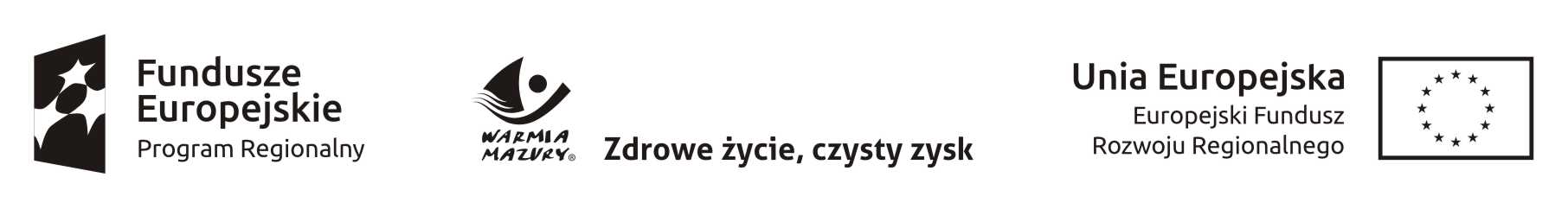 ZPZ-63/09/23		Załącznik nr 11 do SWZpo modyfikacji 02.10.23 r.Wykonawca:................................................................................................................................................................................................................(pełna nazwa/firma, adres, w zależności   od podmiotu:
 NIP/PESEL, KRS/CEiDG)OŚWIADCZENIEWykonawców wspólnie ubiegających się o udzielenie zamówienia, o którym mowa w art. 117 ust. 4 ustawyBędąc uczestnikami postępowania ubiegającymi się wspólnie o udzielenie zamówienia publicznego w trybie podstawowym bez negocjacji na „Dostawa   i montaż instalacji fotowoltaicznych  na dachach budynków A i C na terenie SP ZOZ MSWiA z W-M CO                            w Olsztynie”, nr sprawy ZPZ 63/09/23 oświadczamy, iż zamówienie będzie przez nas realizowane z uwzględnieniem następującego podziału:Dokument powinien być podpisany kwalifikowanym podpisem elektronicznym,  podpisem zaufanym lub podpisem osobistym przez osobę upoważnioną  do reprezentowania Wykonawcy , zgodnie z formą reprezentacji Wykonawcy określoną w rejestrze lub innym dokumencie, właściwym dla danej formy organizacyjnej Wykonawcy albo przez upełnomocnionego przedstawiciela Wykonawcy.Lp.Część zamówienia(krótki opis)Wykonawca, który je wykona1.2.…